Statut soutěžní přehlídky vín 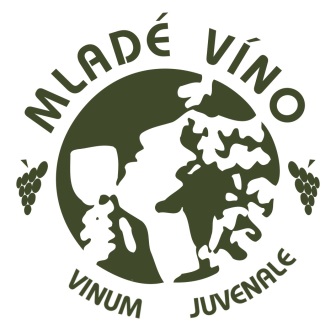 VINUM JUVENALE 2016 1. Úvodní ustanovení  V roce 2017 se uskuteční pod záštitou ministra zemědělství České republiky, hejtmana Jihomoravského kraje a primátora Statutárního města Brna  již 19. ročník mezinárodní soutěže vín VINUM JUVENALE, kde  cílem je ohodnotit a ocenit nejlepší vína ze sklizně 2016.Soutěž splňuje a  dodržuje Národní standardy certifikovaných soutěží vín v ČR pod společnou garancí Svazu vinařů ČR a Národního vinařského centra.Hodnocení bude prováděno 100 bodovým systémem Mezinárodní unie enologů za použití elektronického systému ShirazCode.2. Termín konání Odborná degustace soutěžních vzorků  proběhne dne 20.-21.2.2017, 27.2.2017 v OREA HOTEL Voroněž Brno.Slavnostní vyhlášení výsledků se uskuteční 8. března  na Společenském večeru vinařů České republiky v OREA HOTEL Voroněž Brno. 3. Doprovodné akce KRÁLOVNA VÍN ČESKÉ REPUBLIKY 2017Dne 8. března proběhne soutěž pro dívky ve věku od sedmnácti do 25 let, které pochází z vinařské rodiny a svou prací jsou spojené s pěstováním hroznů, výrobou a obchodem            s vínem a dalšími produkty révy vinné. Vyhodnocení a předání cen bude na  Společenském večeru vinařů České republiky. VINUM JUVENALE PRAESENTATIODne 9. března bude pro veřejnost umožněno degustovat všechny soutěžní vzorky                 z  VINUM JUVENALE v prostorách hotelu OREA Voroněž Brno.Při této příležitosti  proběhne i tradiční  VINUM JUVENALE PRAESENTATIO, prezentace samostatných vinařských firem. Pro tuto prezentaci zajistí organizátor soutěže prezentační stůl a chladicí box na vína. U vín, která budete prezentovat, nezáleží na ročníku, ani na tom, zdali jsou přihlášena v soutěži. Na Praesentatio je třeba se přihlásit pomocí přiložené přihlášky. Výstava se koná za účelem získání nových kontaktů z řad majitelů vinoték, hotelů, restaurací a milovníků vín z celé ČR. 4. Přihlašování vín a doručení vzorků Soutěžní přehlídky se mohou zúčastnit tuzemská i zahraniční vína vyrobená ze sklizně 2016. Vína budou zařazena do kategorie podle jednotlivých odrůd zapsaných ve Státní odrůdové knize (SO). K nahlédnutí: http://eagri.cz/public/web/file/247574/SO_NL_2014.pdf (str. 40) Z modrých odrůd se mohou zúčastnit také vína růžová. Zahraniční vína budou zařazeny do stejných kategorií jako tuzemská vína. Pokud se bude jednat o vína, která nejsou obsažena v SO budou zařazena do kategorie ostatní. 4.1. Rozdělení vín Novinkou je rozdělení na kategorie v jednotlivých odrůdách:  se zbytkovým cukrem do 4 g/l (dle vinařského zákona označováno jako suché) (max. 9 g cukru v litru, pokud rozdíl zbytkového cukru a celkového obsahu kyselin přepočtený na kyselinu vinnou je 2 gramy nebo méně  se zbytkovým cukrem od 4 do 12 g/l.  se zbytkovým cukrem nad 12 g/l. Jeden vzorek představuje:  6 láhví o objemu 0,75 l  9 láhví o objemu 0,5; 0,375 nebo 0,2 l. Účastníci soutěže obdrží za každé 3 přihlášené vzorky 1 vstupenku na Společenský večer vinařů České republiky zdarma a zároveň budou mít možnost dokoupit další vstupenky za sníženou cenu 1.000,- Kč bez DPH. V každé kategorii může být neomezený počet soutěžních vzorků, pokud však bude v přihlášené odrůdě méně než 5 vzorků, budou tato vína zařazena do kategorie ostatní. 4.2. Termín přihlášení nejpozději 31. ledna 2017. Přihlášku lze poslat dvěma způsoby:  Emailem: vinumjuvenale@seznam.cz  Poštou: MIKA CZ s.r.o., 683 51 Holubice 3444.3. Doručení vzorků Soutěžní vzorky je nutno dodat na základě přihlášky v termínu: 13. února nebo 14. února 2017 (vždy mezi 8 až 16 hodinou) na adresu Svatoplukova 84, Brno-Židenice (bývalý areál Židenických kasáren ) nebo poštou do 5. února 2016 na adresu MIKA CZ s.r.o., 683 51 Holubice. Vzorky musí být označeny i na kartonu názvem odrůdy a množstvím cukru v g/l. K přihlášce musí být dodána kopie analytického rozboru všech vín, obsahující údaje minimálně o skutečném a celkovém alkoholu, obsahu cukru (glukóza + fruktóza) a celkovém obsahu kyselin. K přihlášce musí být dodány také dokumenty prokazující původ vín; u zemských vín kopie registrace vinice (u vlastních hroznů) nebo kopie nákupního (pořizovacího) dokladu (evidenční lístek, dodací list atd.). U vín zatříděných jako „jakostní“, příp. „VOC“ kopie rozhodnutí o zatřídění; lze nahradit také vyplněním evidenčního čísla jakosti u příslušného vína. Soutěžící je v případě ocenění (champion, vítěz odrůdy, zlatá a stříbrná medaile) povinen dodat další balení 6 lahví 0,75 l (popř. 9 láhví x 0,5; 0,375; 0,2) oceněného vína. Za vzorek obdrží VIP vstupenku na Společenský večer vinařů České republiky.6. Přihlašovací poplatek Na základě přihlášky bude zaslána faktura na reklamu a propagaci ve výši 600,- Kč bez DPH za každý soutěžní vzorek. Pokud nebude faktura uhrazena do 15. února 2017, soutěžní vzorek ztrácí nárok na umístnění v soutěži a uvedení v katalogu. Vzhledem k Vaší účasti Vám nabízíme inzerci v katalogu soutěže. Velikost reklamní strany:  A5 za 1000,-Kč bez DPH  1/2 A5 za 500,-Kč bez DPH. katalog bude vyroben v nákladu 2.500 ks Podklady k reklamě dodejte do 31. ledna 2017. 7. Vyloučení ze soutěže Organizátor soutěže si vyhrazuje právo vyloučit účastníka ze soutěže, pokud nesplňuje podmínky Národního standartu soutěže vín – viz. : www.vinarskyfond.cz/cz/files/442 Jedná se o především o prokázání v posledních dvou letech: Nevyhovující geografický původ Produkty neznámého původu Nepovolené enologické postupy (přídavek vody, glycerolu, barviv, nadlimitní etanol) 8. Hodnocení soutěžních vín Vína se hodnotí 100 bodovým systémem Mezinárodní unie enologů za použití elektronického systému ShirazCode. Výsledné hodnocení vzorku je dáno dle hodnocení 5 degustátorů, s eliminací krajních hodnot. Odborným garantem hodnocení je Ing. Jakub Šebesta. Teplota v hodnotící místnosti bude mezi 21–23 °C a místnost bude chráněna proti vnějšímu rušení, zejména pachům, hluku atd. Vína jsou řazena dle odrůdy a poté podle zbytkového cukru vzestupně. Vína jsou předkládána k hodnocení při teplotě: 9–11 °C bílá a růžová; 15-17 °C červená vína. Hodnocení vín je striktně anonymní, organizátor zajistí takový způsob servisu, aby vzorek nebylo možno identifikovat před senzorickým hodnocením. Každý z 5 degustátorů hodnotí samostatně a nezávisle. Má k dispozici degustační místo vybavené podle degustačních pravidel, zejména neperlivou vodou, degustačním soustem, ubrousky a nádobou na odlévání vína. Hodnocení vín je nezávislé, s důrazem na vysokou míru objektivity hodnocení. Hodnocení předsedy degustační jury se nezapočítá do celkového hodnocení vín. Komise hodnotí vína zpravidla dopoledne. Každý hodnotící den začíná rozpravou a kalibračním vzorkem. Celkový počet hodnocených vzorků v jedné komisi za jeden hodnotící den nepřesáhne 35. Degustace proběhne dne 20. a 21. února 2017 v OREA HOTEL Voroněž Brno. Pokud by kdokoliv z Vašeho vinařství splňoval podmínku platné senzorické zkoušky dle normy ČSN ISO 8586-2 a chtěl se zúčastnit degustace, uveďte prosím tuto skutečnost do přiložené přihlášky. Pozvánka na degustaci Vám bude poslána obratem. Komise odborníků provede 27.2.2017 anonymní degustaci nejlépe hodnocených vín a vyberou šampiona Vinum Juvenale a vítěze z bílých, růžových, červených vín. 9. Ocenění, diplomy, medaile, označování vín Při Společenském večeru vinařů České republiky dne 8. března 2017 budou předány ceny a diplomy. Reklamní pečetě budou vítězným soutěžním vzorkům dodány po předložení dokladu o zatřídění vín. V soutěži bude ohodnoceno max. 30 % vín z každé odrůdy. Při účasti méně jak 8 soutěžních vzorku od odrůdy nebude udělována zlatá medaile, ale pouze vítěz kategorie. Na základě hodnocení komisí budou udělena následující ocenění:  Champion VINUM JUVENALE 2016 – Cena  Ministra zemědělství České republiky Vítězové jednotlivých kategorií  Zlaté medaile jednotlivých kategorií – nad 86 bodů Stříbrná medaile jednotlivých kategorií – nad 83bodů Nejlépe hodnocené růžové víno -Cena Vinařského fondu ČR  Nejlépe hodnocené červené víno - Cena Svazu vinařů ČR Nejlépe hodnocené zahraniční víno- Cena primátora Statutárního města Brna  Nejlepší kolekce vín - Cena hejtmana JMK- (všechny vzorky výrobce s min. 5 vzorky)  Nejlepší zahraniční kolekce vín - Cena Asociace hotelů a restaurací ČR  Národní vítěz (cena a čestný diplom pro nejlépe hodnocené víno dle země původu) 9.1. Možnost označování láhví Na základě vydání diplomu, osvědčujícího získání příslušného ocenění či medaile, má výrobce právo označovat láhve příslušné výrobní šarže samolepicími známkami s uvedením ocenění a označení soutěže:  Champion Vítěz kategorie  Zlatá medaile  Stříbrná medaileTyto samolepicí známky si může přihlašovatel zakoupit od organizátora v maximálním počtu odpovídajícím velikosti příslušné šarže uvedené na přihlášce. Jakékoliv jiné označování láhví, než známkami vydanými organizátorem soutěže, je zakázáno. Dále může přihlašovatel použít grafickou podobu dané medaile ve svých propagačních materiálech, cenících, katalozích, na webových stránkách atd. Toto užití podléhá schválení organizátora.